39-ое заседание 27-го созываҠАРАР                                                                 РЕШЕНИЕ18 июнь 2019 йыл                 №231                              18 июня 2019 годаОб утверждении Положения  о квалификационных требованиях к уровню профессионального образования, стажу муниципальной службы или стажу работы по специальности, направлению подготовки, знаниям и умениям, необходимым для исполнения должностных обязанностей муниципальных служащих Администрации сельского поселения Казанчинский сельсовет муниципального района  Аскинский район Республики БашкортостанВ соответствии  Федерального закона от 2 марта 2007 года № 25-ФЗ «О муниципальной службе в Российской Федерации», Законом Республики Башкортостан от 16 июля 2007 года № 453-з «О муниципальной службе в Республике Башкортостан» Совет сельского поселения Казанчинский сельсовет муниципального района Аскинский  район Республики Башкортостан РЕШИЛ: 1. Утвердить Положение о  квалификационных требованиях к уровню профессионального образования, стажу муниципальной службы или стажу работы по специальности, направлению подготовки, знаниям и умениям, необходимым для исполнения должностных обязанностей муниципальных служащих Администрации сельского поселения Казанчинский сельсовет муниципального района  Аскинский район Республики Башкортостан  согласно приложению   к настоящему решению.2.  Признать утратившими силу решение Совета сельского поселения Казанчинский сельсовет муниципального района Аскинский  район Республики Башкортостан  от «31» октября  2012  года № 71  «О квалификационных требованиях к уровню профессионального образования, стажу муниципальной службы, стажу работы по специальности, профессиональным знаниям и навыкам, необходимым для замещения должностей муниципальной службы в органах местного самоуправления   сельского поселения Казанчинский сельсовет муниципального района Аскинский район Республики Башкортостан».3.  Решение  обнародовать на официальном сайте и  на информационном стенде в здании администрации сельского поселения Казанчинский сельсовет муниципального района Аскинский район Республики Башкортостан по адресу: Аскинский район, с.Старые Казанчи, ул.Центральная, д.21.4.  Контроль за исполнением настоящего решения возложить на постоянную комиссию Совета по социально-гуманитарным вопросам,  благоустройству, экологии и охране правопорядка.Глава сельского поселения			                      	И.Ф. Денисламов                                                                    Приложение  к решению Совета сельского поселения                                                                                 Казанчинский сельсовет                                                                     муниципального района                                                              Аскинский район                                                                          Республики Башкортостан                                                                              от «18_» июня 2019 г. №  231Положение о квалификационных требованиях к уровню профессионального образования, стажу муниципальной службы или стажу работы по специальности, направлению подготовки, знаниям и умениям, необходимым для исполнения должностных обязанностей муниципальных служащих Администрации сельского поселения Казанчинский сельсовет муниципального района  Аскинский район Республики Башкортостан1. Общие квалификационные требования к профессиональным знаниям и навыкам муниципальных служащих Администрации сельского поселения Казанчинский сельсовет муниципального района Аскинский район Республики Башкортостан1.1. Муниципальный служащий Администрации сельского поселения Казанчинский сельсовет муниципального района Аскинский район Республики Башкортостан (далее - муниципальный служащий) должен знать: - Конституцию Российской Федерации, федеральные конституционные законы, федеральные законы и законы Республики Башкортостан, указы Президента Российской Федерации и Республики Башкортостан и постановления Правительства Российской Федерации и Республики Башкортостан, иные нормативные правовые акты, регулирующие соответствующие сферы деятельности, применительно к исполнению своих должностных обязанностей, правам и ответственности; - законодательство о муниципальной службе Российской Федерации и Республики Башкортостан, муниципальные правовые акты о муниципальной службе; - Устав сельского поселения Казанчинский сельсовет муниципального района Аскинский район Республики Башкортостан; - законодательные и иные нормативные правовые акты Российской Федерации, Республики Башкортостан, муниципального района Аскинский район Республики Башкортостан, сельского поселения Казанчинский сельсовет регламентирующие статус, структуру, компетенцию, порядок организации и деятельность законодательных (представительных) и исполнительных органов государственной власти, органов местного самоуправления;- положение об органе либо структурном подразделении органа местного самоуправления, в котором муниципальный служащий замещает должность муниципальной службы сельского поселения Казанчинский сельсовет муниципального района Аскинский район Республики Башкортостан (далее - муниципальная служба);- передовой отечественный опыт в области муниципального управления;- правила делового этикета;- правила служебного распорядка;- правила документооборота и работы со служебной информацией, инструкцию по работе с документами в органе местного самоуправления;- порядок работы со сведениями, составляющими государственную тайну (для муниципальных служащих, имеющих допуск к государственной тайне на постоянной основе);- нормы охраны труда и противопожарной защиты.1.2. Муниципальный служащий, участвующий в рамках своих полномочий в реализации мероприятий по профилактике терроризма, дополнительно должен знать следующие законодательные акты Российской Федерации по профилактике терроризма:-Уголовный кодекс Российской Федерации;-Кодекс Российской Федерации об административных правонарушениях;-Федеральный закон от 6 марта 2006 года № 35-ФЗ «О противодействии терроризму»;-Федеральный закон от 9 февраля 2007 года № 16-ФЗ «О транспортной безопасности»;-Федеральный закон от 28 декабря 2010 года № 390-ФЗ «О безопасности»;-Федеральный закон от 21 июля 2011 года № 256-ФЗ «О безопасности объектов топливно-энергетического комплекса»;-Концепция противодействия терроризму в Российской Федерации, утвержденная Президентом Российской Федерации 5 октября 2009 года;-Указ Президента Российской Федерации от 15 февраля 2006 года №116 «О мерах по противодействию терроризму»;-Указ Президента Российской Федерации от 14 июня 2012 года №851 «О порядке установления уровней террористической опасности, предусматривающих принятие дополнительных мер по обеспечению безопасности личности, общества и государства»;-Указ Президента Российской Федерации от 26 декабря 2015 года №664 «О мерах по совершенствованию государственного управления в области противодействия терроризму»;-Указ Президента Российской Федерации от 31 декабря 2015 года №683 «О Стратегии национальной безопасности Российской Федерации»;-Постановление Правительства Российской Федерации от 1 июня 2004 года № 260 «О Регламенте Правительства Российской Федерации и Положении об Аппарате Правительства Российской Федерации;-Постановление Правительства Российской Федерации от  19 января
2005 года № 30 «О Типовом регламенте взаимодействия федеральных органов исполнительной власти»;-Постановление Правительства Российской Федерации от 4 мая 2008 года № 333 «О компетенции федеральных органов исполнительной власти, руководство деятельностью   которых   осуществляет   Правительство   Российской   Федерации, в области противодействия терроризму»;-Постановление Правительства Российской Федерации от 25 декабря
2013 года№ 1244 «Об антитеррористической защищенности объектов (территорий)».         Международно-правовые акты:-Конвенция о предотвращении и наказании преступлений против лиц,
пользующихся международной защитой, в том числе дипломатических агентов (Нью-Йорк, 14 декабря 1973 года);-Международная конвенция о борьбе с захватом заложников (Нью-Йорк,
17 декабря 1979 года);-Резолюция Генеральной Ассамблеи ООН от 8 сентября 2006 года № 60/288
«Глобальная контртеррористическая стратегия Организации Объединенных Наций»;-Конвенция Шанхайской организации сотрудничества против терроризма
(Екатеринбург, 16 июня 2009 года). Иные профессиональные знания:-основные направления и приоритеты государственной политики в области
противодействия терроризму;-понятие общегосударственная система противодействия терроризму;-деятельность    Национального    антитеррористического    комитета    по
координации и организации деятельности федеральных органов исполнительной власти, органов исполнительной власти субъектов Российской Федерации и органов местного самоуправления по противодействию терроризму;-основные компетенции федеральных органов исполнительной власти,
руководство   деятельностью   которых   осуществляет   Правительство   Российской Федерации, в области противодействия терроризму;-порядок   организации   исполнения   мероприятий   по   противодействию
терроризму в федеральных органах исполнительной власти; - требования к антитеррористической защищенности объектов (территорий); -порядок установления уровней террористической опасности;-содержание дополнительных мер обеспечения безопасности, реализуемых
субъектами противодействия терроризму при установлении уровней террористической опасности;-меры     государственного     принуждения,     применяемые     в     целях
предупреждения и пресечения террористических проявлений;-ответственность     федеральных     государственных     служащих     за
неисполнение    либо    ненадлежащее    исполнение    обязанностей     в    области противодействия терроризму;-порядок взаимодействия федеральных органов исполнительной власти,
органов государственной власти субъектов Российской Федерации органов местного самоуправления, физических и юридических лиц при проверке информации об угрозе совершения  террористического   акта,  а  также  об   информировании  субъектов противодействия терроризму о выявленной угрозе совершения террористического акта;-организация деятельности федеральных органов исполнительной власти,
органов государственной власти субъектов Российской Федерации и органов местного самоуправления в области противодействия терроризму.1.3. Муниципальный служащий должен иметь навыки:- организации личного труда и планирования рабочего времени;- владения оргтехникой и средствами коммуникации;- владения современными средствами, методами и технологиями работы с информацией и документами;- владения официально-деловым стилем современного русского языка;- в области охраны профессиональной служебной деятельности (охраны труда);- другие навыки, необходимые для исполнения должностных обязанностей.1.4. Квалификационные требования к профессиональным знаниям и навыкам, необходимым для исполнения должностных обязанностей, включаются в должностные инструкции муниципального служащего.2. Квалификационные требования к профессиональным знаниям и навыкам, предъявляемым к муниципальным служащим, замещающим должности, относящиеся к группам высших и главных должностей муниципальной службы2.1. Муниципальный служащий, замещающий должность, относящуюся к группе высших или главных должностей муниципальной службы, должен знать:- основы права, экономики, социально-политические аспекты развития общества;- документы, определяющие перспективы развития Российской Федерации, Республики Башкортостан, сельского поселения Казанчинский сельсовет муниципального района Аскинский район по профилю деятельности;- основы государственного и муниципального управления;- порядок подготовки, согласования и принятия нормативных правовых актов сельского поселения Казанчинский сельсовет муниципального района Аскинский район;- основы управления персоналом;- обладать знаниями, соответствующими расширенному уровню требований в области информационно-коммуникационных технологий, а именно:- правовых аспектов в области информационно-коммуникационных технологий;- программных продуктов и приоритетов государственной политики в области информационно-коммуникационных технологий;- правовых аспектов в сфере предоставления муниципальных услуг населению и организациям посредством применения информационно-коммуникационных технологий;- аппаратного и программного обеспечения;- возможностей и особенностей применения современных информационно-коммуникационных технологий в органах местного самоуправления, включая возможности межведомственного документооборота;- общих вопросов в области обеспечения информационной безопасности;- основ проектного управления.2.2. Муниципальный служащий, замещающий должность, относящуюся к группе высших или главных должностей муниципальной службы, должен иметь навыки:- государственного управления, анализа состояния и динамики развития сельского поселения Казанчинский сельсовет муниципального района Аскинский район и соответствующей сферы деятельности; прогнозирования, разработки государственной политики и документов, определяющих развитие сельского поселения Казанчинский сельсовет муниципального района Аскинский район в соответствующей сфере деятельности;- организационно-распорядительной деятельности, планирования, взаимодействия, координации и контроля деятельности;- системного подхода в решении поставленных задач;- принятия управленческих решений и контроля их выполнения;- прогнозирования последствий принимаемых решений;- анализа и обобщения информации;- проведения семинаров, совещаний, публичных выступлений по актуальным проблемам служебной деятельности;- выстраивания межличностных отношений и мотивации поведения подчиненных служащих, формирования эффективного взаимодействия в коллективе, разрешения конфликта интересов;- организации и ведения личного приема граждан;- руководства подчиненными служащими, заключающегося в умении определять перспективные и текущие цели и задачи деятельности подразделения; распределять обязанности между муниципальными служащими; принимать конструктивные решения и нести ответственность за их реализацию; оптимально использовать потенциальные возможности подчиненных служащих, технические возможности и ресурсы для обеспечения эффективности и результативности служебной деятельности; рационально применять имеющиеся профессиональные знания и опыт;- служебного взаимодействия с органами государственной власти и органами местного самоуправления;- служебного взаимодействия со средствами массовой информации;- обладать навыками, соответствующими расширенному уровню требований в области информационно-коммуникационных технологий, а именно:- стратегического планирования и управления групповой деятельностью с учетом возможностей  и особенностей применения современных информационно-коммуникационных технологий в органах местного самоуправления;- работы с внутренними и периферийными устройствами компьютера;- работы с информационно-телекоммуникационными сетями, в том числе с сетью Интернет;- работы в операционной системе;- управления электронной почтой;- работы в текстовом редакторе;- работы с электронными таблицами; - работы с системами управления проектами.2.3. Основными квалификационными требованиями для группы высших должностей муниципальной службы являются: наличие высшего образования не ниже уровня специалитета, магистратуры; стаж государственной и (или) муниципальной службы или стаж работы по специальности, направлению подготовки не менее 4 лет; для группы главных должностей муниципальной службы - наличие высшего образования не ниже уровня специалитета, магистратуры; стаж государственной и (или) муниципальной службы или стаж работы по специальности направлению подготовки не менее 2 лет. 3. Квалификационные требования к профессиональным знаниям и навыкам, предъявляемым к муниципальным служащим, замещающим должности, относящиеся к группе ведущих должностей муниципальной службы3.1. Муниципальный служащий, замещающий должность, относящуюся к группе ведущих должностей муниципальной службы, должен знать:- основы права, экономики, социально-политические аспекты развития общества;- документы, определяющие перспективы развития Российской Федерации, Республики Башкортостан, муниципального района Аскинский район по профилю деятельности;- порядок подготовки, согласования и принятия нормативных правовых актов сельского поселения Казанчинский сельсовет муниципального района Аскинский район.3.2. Муниципальный служащий, замещающий должность, относящуюся к группе ведущих должностей муниципальной службы, должен иметь навыки:- подготовки и организационного обеспечения мероприятий с участием руководителя;- аналитической работы по профилю деятельности;- разработки предложений для последующего принятия управленческих решений;- систематизации документов, осуществления контроля за их прохождением;- взаимодействия с органами и структурными подразделениями органов местного самоуправления по профилю деятельности и функциональным обязанностям;- подготовки текстов статей, выступлений, докладов, справок, отчетов, сообщений и иных материалов по профилю деятельности;- оптимального использования технических возможностей и ресурсов для обеспечения эффективности и результативности служебной деятельности;- обладать навыками соответствующими базовому уровню требований в области информационно-коммуникационных технологий:- работы с внутренними и периферийными устройствами компьютера;- работы с информационно-телекоммуникационными сетями, в том числе с сетью Интернет;- работы в операционной системе;- управления электронной почтой;- работы в текстовом редакторе;- работы с электронными таблицами;- подготовки презентаций;- использования графических объектов в электронных документах;         - работы с базами данных.3.3. Основными квалификационными требованиями для группы ведущих должностей муниципальной службы являются: наличие высшего  образования; без предъявления требований к стажу.4. Квалификационные требования к профессиональным знаниям и навыкам, предъявляемым к муниципальным служащим, замещающим должности, относящиеся к группам старших или младших должностей муниципальной службы4.1. Муниципальный служащий, замещающий должность, относящуюся к группе старших или младших должностей, должен знать:- основные принципы организации органов государственной власти Российской Федерации, Республики Башкортостан, органов местного самоуправления муниципального района Аскинский район,  сельского поселения Казанчинский сельсовет;- основы права и экономики;- порядок подготовки, согласования и принятия нормативных правовых актов сельского поселения Казанчинский сельсовет муниципального района Аскинский район;- основы информационного, документационного обеспечения деятельности органов местного самоуправления муниципального района Аскинский район.4.2. Муниципальный служащий, замещающий должность, относящуюся к группе старших или младших должностей, должен иметь навыки:- разработки предложений для последующего принятия управленческих решений по профилю деятельности;- организационной работы, подготовки и проведения мероприятий в соответствующей сфере деятельности;- системного подхода к решению задач;- аналитической, экспертной работы по профилю деятельности;- разработки проектов законов и иных нормативных правовых актов по направлению деятельности;- организации взаимодействия со специалистами других органов и структурных подразделений Администрации сельского поселения для решения вопросов своей деятельности;- ведения служебного документооборота, исполнения служебных документов, подготовки проектов ответов на обращения организаций и граждан;- систематизации и подготовки аналитического, информационного материала;- коммуникативности и умения строить межличностные отношения;- составления и исполнения перспективных и текущих планов;- обладать навыками соответствующими базовому уровню требований в области информационно-коммуникационных технологий:- работы с внутренними и периферийными устройствами компьютера;- работы с информационно-телекоммуникационными сетями, в том числе с сетью Интернет;- работы в операционной системе;- управления электронной почтой;- работы в текстовом редакторе;- работы с электронными таблицами;- подготовки презентаций;- использования графических объектов в электронных документах; - работы с базами данных.4.3. Основными квалификационными требованиями для группы старших должностей муниципальной службы являются: наличие профессионального образования, без предъявления требований к стажу; для группы младших должностей муниципальной службы - наличие профессионального образования, без предъявления требований к стажу.5. Перечень дополнительных (к базовому или расширенному уровням) профессиональных знаний и навыков в области информационно-коммуникационных технологий (далее - ИКТ), которыми должны обладать должностные лица, курирующие вопросы внедрения ИКТ в деятельность Администрации  сельского поселения Казанчинский сельсовет муниципального района Аскинский район Республики Башкортостан; сотрудники подразделений, к ведению которых относятся вопросы информатизации; муниципальные служащие, в чьи должностные обязанности входят функции по созданию, развитию и администрированию информационных систем в Администрации сельского поселения Казанчинский сельсовет муниципального района, а также сотрудники подразделений, являющиеся пользователями программных продуктов, которые обеспечивают автоматизацию функций, возложенных на соответствующие подразделения.Знания:- систем взаимодействия с гражданами и организациями;- учетных систем, обеспечивающих поддержку выполнения федеральными органами государственной власти основных задач и функций;- систем межведомственного взаимодействия;- систем управления государственными информационными ресурсами;- информационно-аналитических систем, обеспечивающих сбор, обработку, хранение и анализ данных;- систем управления электронными архивами;- систем информационной безопасности;- систем управления эксплуатацией;Навыки:- работы с системами взаимодействия с гражданами и организациями;- работы с системами межведомственного взаимодействия;- работы с системами управления государственными информационными ресурсами;- работы с информационно-аналитическими системами, обеспечивающими сбор, хранение и анализ данных;- работы с системами управления электронными архивами;- работы с системами информационной безопасности- работы с системами управления эксплуатацией.Башҡортостан  РеспубликаһыАСКЫН РАЙОНЫМУНИЦИПАЛЬ РАЙОНЫНЫҢҠАҘАНСЫ АУЫЛ СОВЕТЫАУЫЛ БИЛӘМӘҺЕсоветы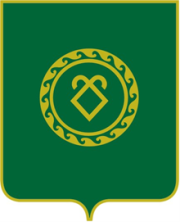 советСЕЛЬСКОГО ПОСЕЛЕНИЯКАЗАНЧИНСКИЙ СЕЛЬСОВЕТМУНИЦИПАЛЬНОГО РАЙОНААСКИНСКИЙ РАЙОНРеспублики Башкортостан